FICHE n°3 : DECOUVRIR 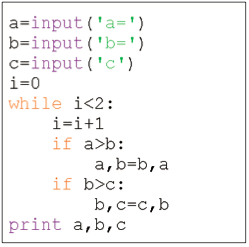 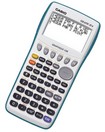 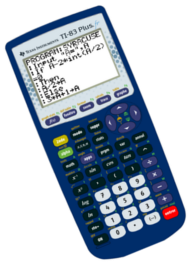 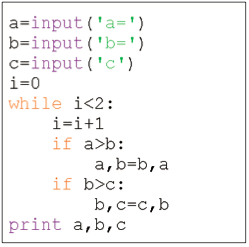 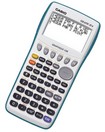 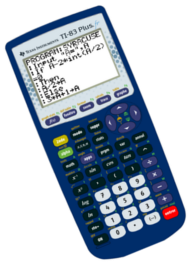 LES BOUCLESLes boucles permettent de répéter des instructions. - Boucle Tant que : On peut répéter les mêmes instructions tant qu'une condition reste vérifiée.En langage naturel, cela peut se présenter sous la forme suivante :Tant que Condition est vraie	Faire InstructionsExemple :	Tant que Le verre n'est pas plein			Faire Verser de l'eau- Boucle Pour :On peut répéter les mêmes instructions pour un nombre de répétitions prédéfini par une variable.En langage naturel, cela peut se présenter sous la forme suivante :Pour Variable allant de Valeur début à Valeur fin	Faire InstructionsExemple :	Pour Marche d'escalier allant de 1 à 10			Faire Monter sur la marche suivanteExercice 1 :On considère l'algorithme suivant donné en langage naturel :EntréeSaisir ATraitement et sortiePour i allant de 1 à 5     Faire  	A = A + 1     	Afficher Aa) Pour A = 3 qu'affiche l'algorithme en sortie.…………………………………………………………………………………………………………………..b) Même question pour A = -4.…………………………………………………………………………………………………………………..Quelle valeur de A faut-il saisir pour obtenir en sortie l'affichage suivant :		-9   -8    -7    -6    -5…………………………………………………………………………………………………………………..Exercice 2 :On considère l'algorithme suivant donné en langage naturel :EntréeSaisir nTraitement et sortieTant que n < 50     Faire  	n = n + 1      	Afficher na) Pour n = 45 qu'affiche l'algorithme en sortie.…………………………………………………………………………………………………………………..b) Même question pour n = 48,1.…………………………………………………………………………………………………………………..c) Même question pour n = 53.…………………………………………………………………………………………………………………..Quelle valeur de n faut-il saisir pour obtenir en sortie l'affichage suivant :		44,3   45,3    46,3    47,3    48,3    49,3…………………………………………………………………………………………………………………..Exercice 3 : La suite de FibonacciOn considère l'algorithme suivant donné en langage naturel :InitialisationAffecter à n la valeur 0Affecter à A la valeur 1Affecter à B la valeur 1Traitement et sortieTant que n < 10     Faire       	Affecter à n la valeur de n + 1 		Affecter à C la valeur de B	Affecter à B la valeur de A + B	Affecter à A la valeur de C	Afficher BRecopier et compléter le tableau par les valeurs successives prises par A, B et C.Quel est l'affichage à la sortie de l'algorithme ?…………………………………………………………………………………………………………………..Exercice 4 : Algorithme de triOn considère l'algorithme suivant donné en langage naturel :EntréeSaisir A, B, CInitialisationAffecter à i la valeur 0Traitement des donnéesTant que i < 2     Faire       	Affecter à i la valeur de i + 1 		Si A > B 			Alors échanger les valeurs de A et B 		Si B > C		Alors échanger les valeurs de B et CSortieAfficher A, B, C	Tester l'algorithme pour différentes valeurs de A, B et C.…………………………………………………………………………………………………………………..Quel problème permet de résoudre cet algorithme ?…………………………………………………………………………………………………………………..Exercice 5 :On considère l'algorithme suivant donné en langage naturel :EntréeSaisir NInitialisationAffecter à S la valeur 0Traitement des donnéesPour i allant de 1 à N     Faire       	Affecter à S la valeur S + iSortieAfficher S	Tester l'algorithme pour différentes valeurs de N.…………………………………………………………………………………………………………………..Quel problème permet de résoudre cet algorithme ?…………………………………………………………………………………………………………………..Exercice 6 :Rédiger en langage naturel un algorithme permettant de calculer le produit d'une suite d'entiers naturels successifs, le premier terme et le dernier terme de cette suite étant saisis en entrée.…………………………………………………………………………………………………………………..…………………………………………………………………………………………………………………..…………………………………………………………………………………………………………………..…………………………………………………………………………………………………………………..…………………………………………………………………………………………………………………..…………………………………………………………………………………………………………………..…………………………………………………………………………………………………………………..…………………………………………………………………………………………………………………..…………………………………………………………………………………………………………………..…………………………………………………………………………………………………………………..…………………………………………………………………………………………………………………..…………………………………………………………………………………………………………………..n0123456789A1B1Cx